ArticleOptimization of a Protocol for Launching Grapevine Infection with the Biologically Active cDNA Clones of a VirusMehdi Shabanian 1,*, Caihong Li 1, Ali Ebadi 2, Valerian Dolja 3 and Baozhong Meng 11	Department of Molecular and Cellular Biology, University of Guelph, Guelph, Ontario, Canada; caihong@uoguelph.ca (C.L.); bmeng@uoguelph.ca (B.M.)2	Department of Horticulture, College of Agriculture and Natural Resources, University of Tehran, Karaj, Iran; aebadi@ut.ac.ir3	Department of Botany and Plant Pathology, Oregon State University, Corvallis, Oregon, USA; doljav@oregonstate.edu*	Correspondence: shabania@uoguelph.caSupplemental Tables:Table S1. Agar media for all grape stages OH, GS1, GS2 and GS3.Table S2. Primers were used in this study.Citation: Shabanian, M.; Li, C.; Ebadi, A.; Dolja, V.; Meng, B. Optimization of a Protocol for Launching Grapevine Infection with the Biologically Active cDNA Clones of a Virus. Pathogens 2023, 12, x. https://doi.org/10.3390/xxxxxAcademic Editor(s): NameReceived: dateRevised: dateAccepted: datePublished: date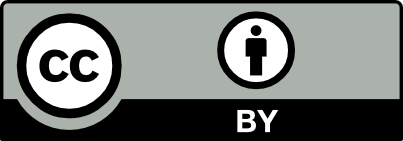 Copyright: © 2023 by the authors. Submitted for possible open access publication under the terms and conditions of the Creative Commons Attribution (CC BY) license (https://creativecommons.org/licenses/by/4.0/).Media stageOHmedium.pH: 5.7GSIpH: 5.3GS2pH: 5.3GS3pH: 5.3Ingredients / 1 literOHmedium.pH: 5.7GSIpH: 5.3GS2pH: 5.3GS3pH: 5.3M & S salts3.22 g3.22 g3.22 g3.22 gThiamine0.8 ml (0.5 mg/ml)0.8 ml (0.5 mg/ml)0.8 ml (0.5 mg/ml)0.8 ml (0.5 mg/ml)Inositol0.100 g0.1 g0.025 g0.025 gSucrose7 g20 g15 g12.5 gBAP_2 ml(0.5 mg/ml)4 ml(0.5 mg/ml)_NaH2PO40.170 g_0.05 g_Adenine sulfate0.08 g___IAA__0.5 ml (1mg/ml)1 ml (1mg/ml)Agar3 g2 g2 g1 gGelrite_1.13 g1.2 g1 gCefotaxime0.2 g0.2 g0.2 g0.2 gPrimersSequencesAmplicon (bp)Target geneLR3CP107FTCTTAAARTAYGTTAAGGACGG836CP of GLRaV-3LR3CP942RCTAGTTCTTTTGCAATAGTTG836CP of GLRaV-3LR3_14117FGTGCCGGAATCTGAGACTCT211CP of GLRaV-3LR3_14327RGCCCATAACCTTCTTACACAGC211CP of GLRaV-3LR3_16289FGTTCGGAGACGTATAACATC951ORF8 &9 of GLRaV-3LR3_17240RCTAATCCTCGATTCTCCCCTGAC951ORF8 &9 of GLRaV-3LR3_16896FCGCTTAAAACGAACGATCAC344ORF9 of GLRaV-3LR3_17240RCTAATCCTCGATTCTCCCCTGAC344ORF9 of GLRaV-3LR2-C-FAAGGAATACTTAGGCGCCGAC14583' end region including GFP of GFP-tagged GLRaV-2LR2-C-RAGGAGCCCCTTTCTGCACCAA14583' end region including GFP of GFP-tagged GLRaV-2eGFP-FAAAGGTACCGTGAGCAAGGGCGAGGA720eGFPeGFP-RAAAGGATCCTTACTTGTACAGCTCGTCCATGC720eGFPACT-1021FATCAGGAAGGACCTCTATGG206Actin 1 of grapevineACT-1226RATCCACATCTGCTGGAAGG206Actin 1 of grapevine